NICOLETTA SCUTIFEROWork Experiences10/10/2022 – 30/09/2023Junior Economist at OCPI (Osservatorio dei Conti Pubblici Italiani)Research on the Italian economy and public finance, including comparative analysis with major European countries, under the supervision of Carlo Cottarelli, Giampaolo Galli, Massimo Bordignon, and Gilberto Turati.
01/02/2021 – 30/09/2022Academic Tutor (University of Florence)Microeconomics and Macroeconomics classes with customized exercises for bachelor’s students.
01/12/2018 – 19/12/2019Library Assistant (Biblioteca delle Scienze Sociali at University of Florence)Management and internal organization of the services offered by the library.Academic Studies01/09/2023 – OngoingPhD in Economics at Sant’Anna School of Advanced Studies
01/09/2020 - 13/10/2022Master of Science in Economics at the University of FlorenceFinal grade: 110/110 cum laude Thesis title: “A dynamic heterogeneous agent model with interacting real, monetary and exchange rate markets”.
15/09/2016 - 19/02/2020Bachelor’s degree in Business and Economics at University of FlorenceFinal grade: 110/110 cum laude Thesis title: “The Italian economy: structural and not just cyclical problems”.Personal skills and interestsLanguages: Italian - mother tongueEnglish - good level Digital skills: MS Office: Word, Excel, Power Point, OutlookPython, STATA, R, Gretl, LaTexResearch Interests: Complex Evolving EconomiesMacroeconomicsInternational economicsMonetary policyContacts:+39 3278376958	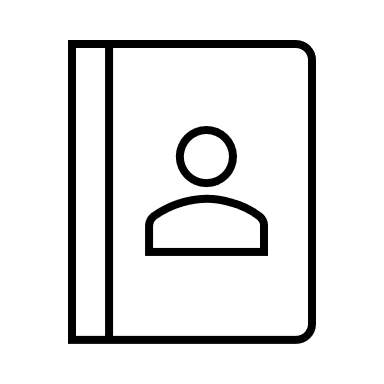 nicoletta.scutifero@santannapisa.it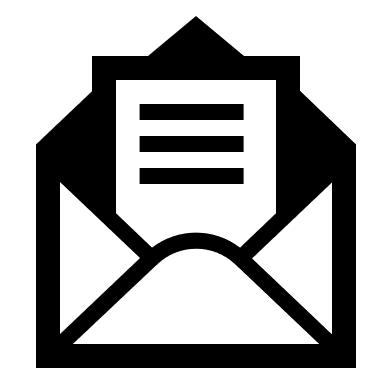 Nicoletta Scutifero | Scuola Superiore Sant'Anna (santannapisa.it)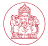 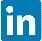 Nicoletta Scutifero | LinkedIn							